                           Analyze length of ONL and out segments  Needed: 1. Image J software download from https://imagej.nih.gov/ij/ 2. Retinal Histology image captured in the same conditions. (Parameters?)Procedures:Load the image. Open image JFileOpen (Select the image in the folder)Change image to 8 bit.  (Imagetype8 bit). The color image will turn into grey image.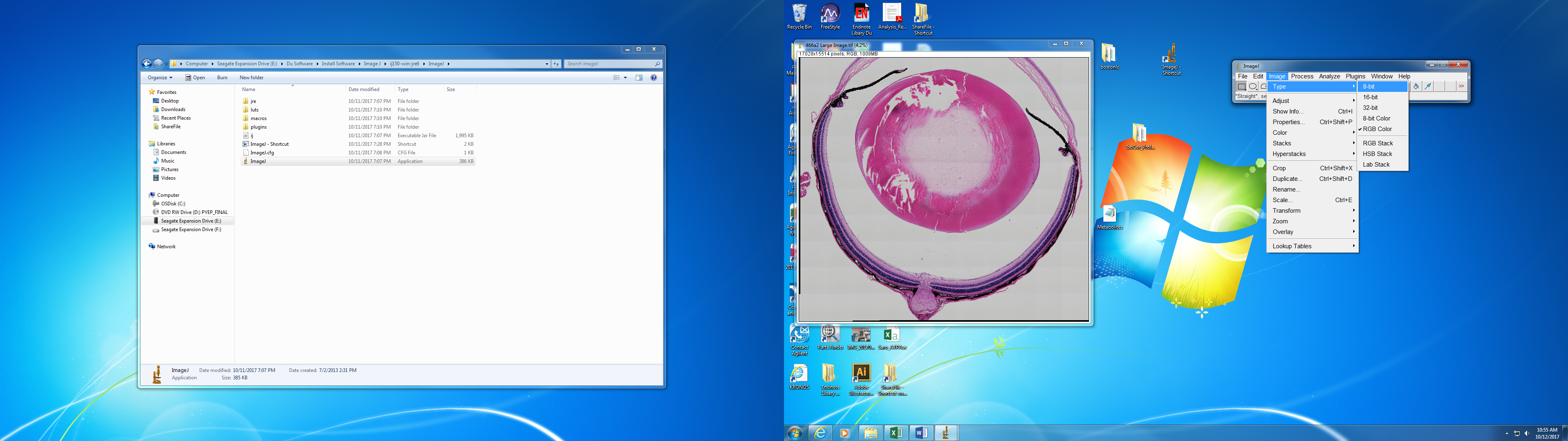 Set scale. Analyze Set Scale. Choose global and press OK. 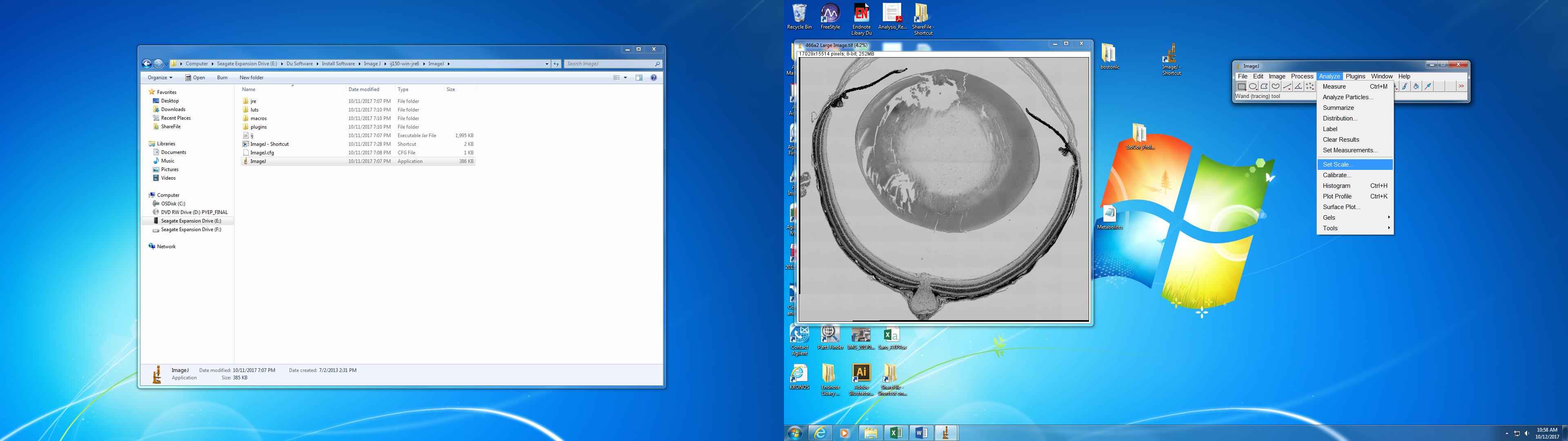 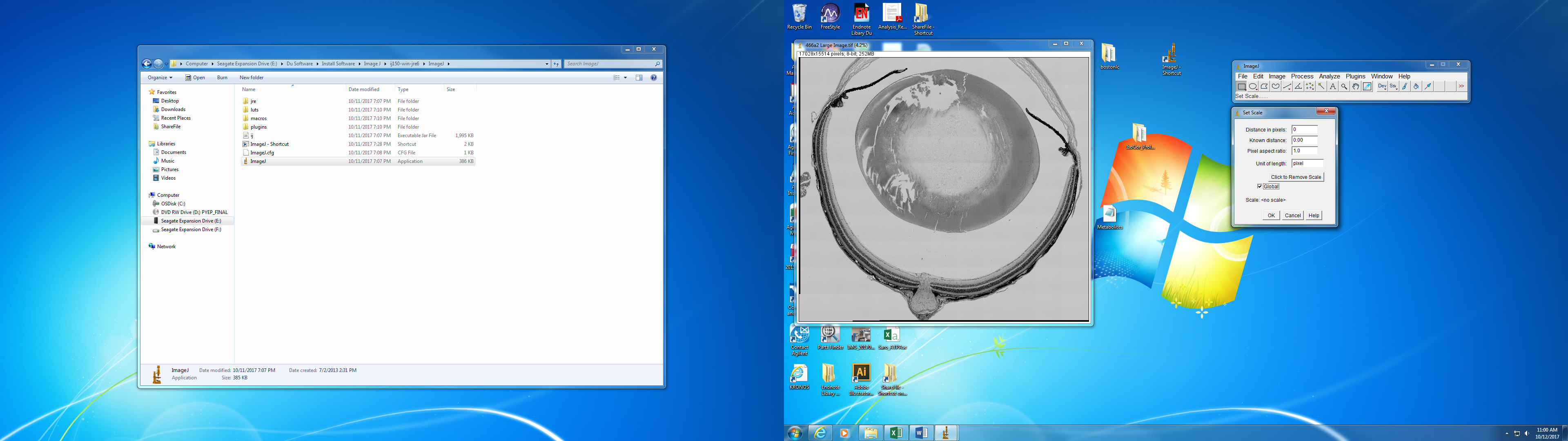 Open the ROI manager. Choose show all, labels 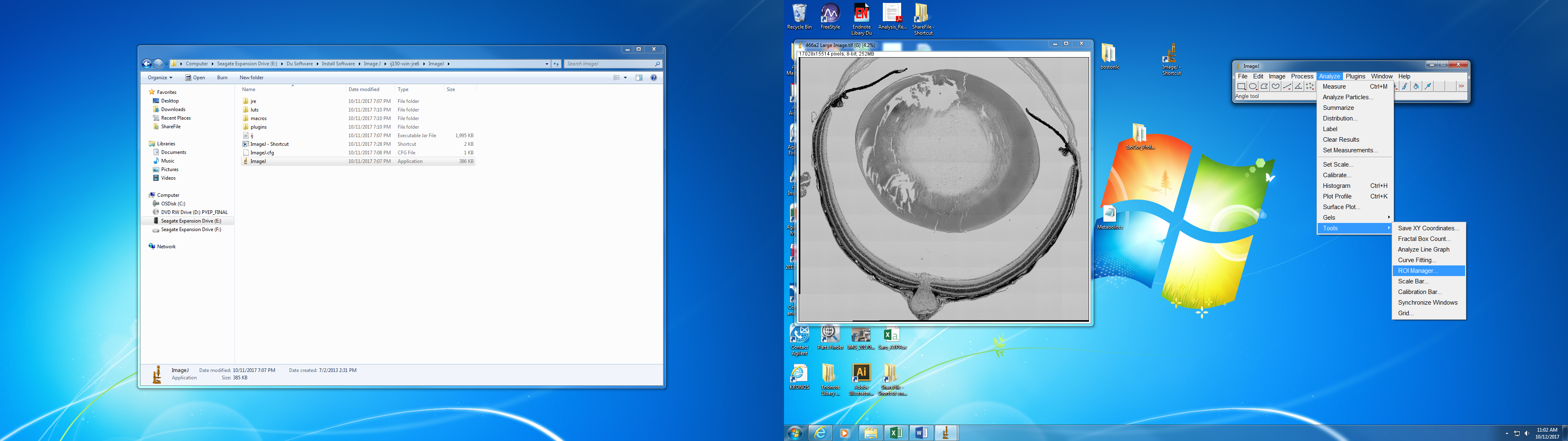 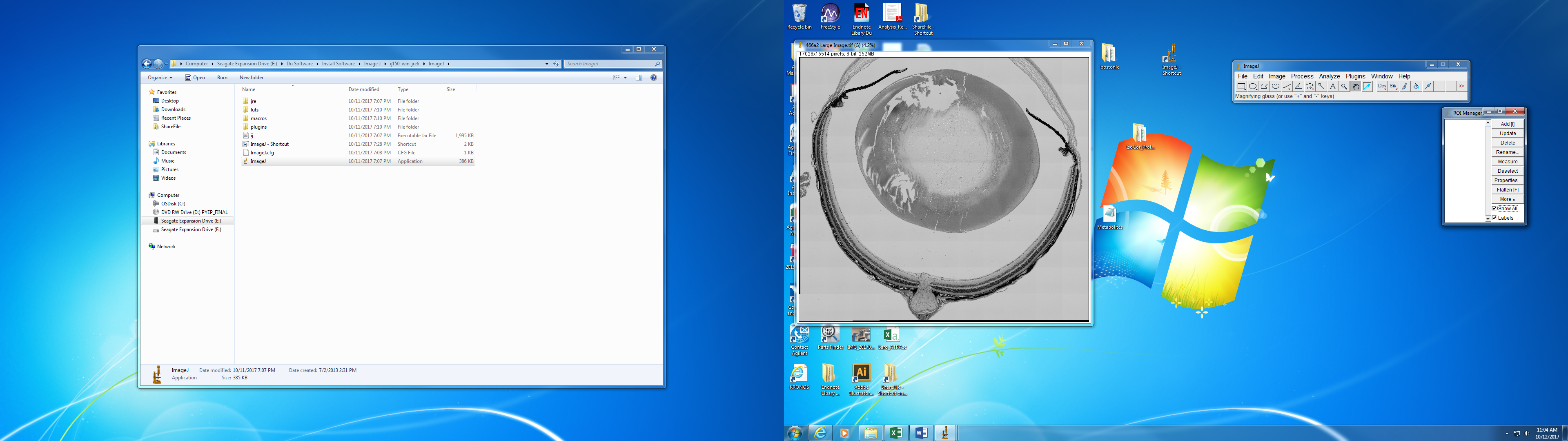 Zoom the image and select the hand sign to move image to the left top most.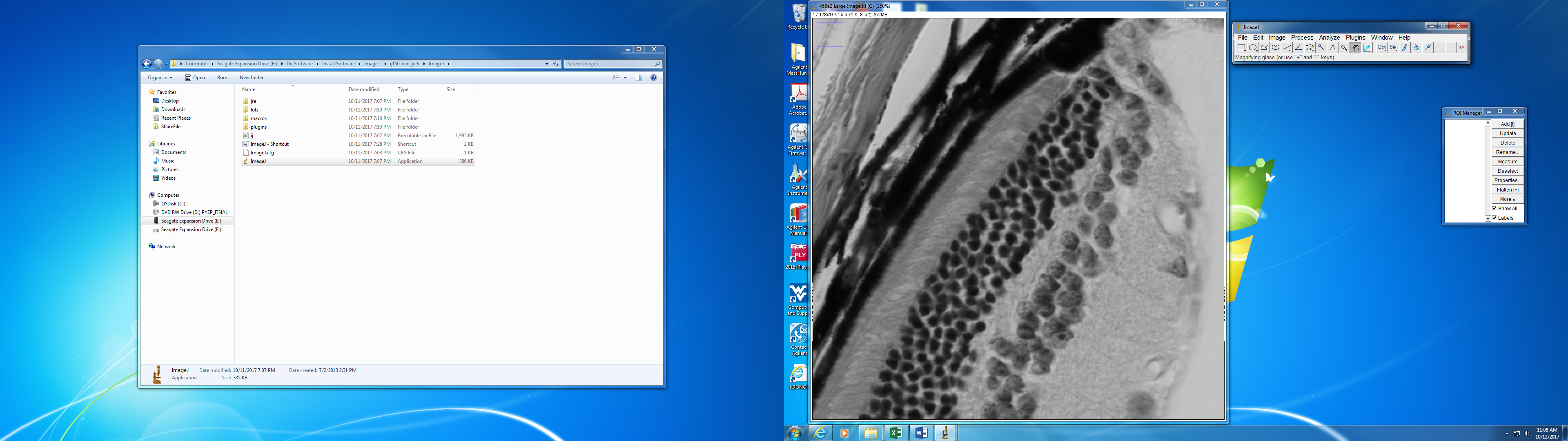 Choose the line sign and draw a line starting from the end to cover the nuclear layer (The line should be alone the nuclei) in the area of 20 nuclei away from the tip. Then press add in the ROI manager. Draw another line 10 nuclei away and add it into the ROI manager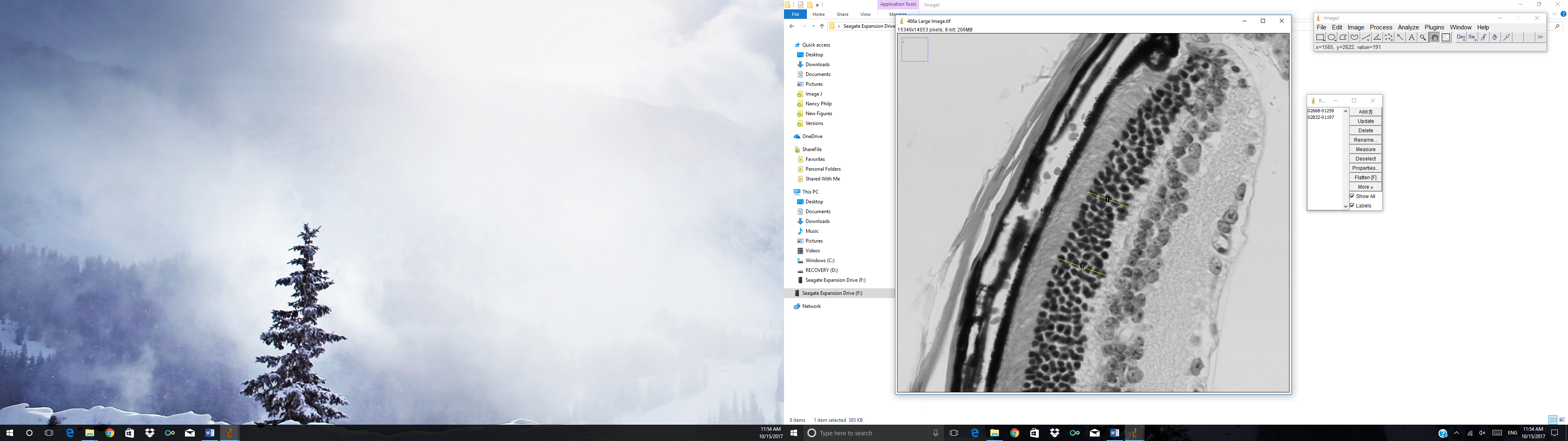 Zoom out the image and draw line in the middle of the lift side. 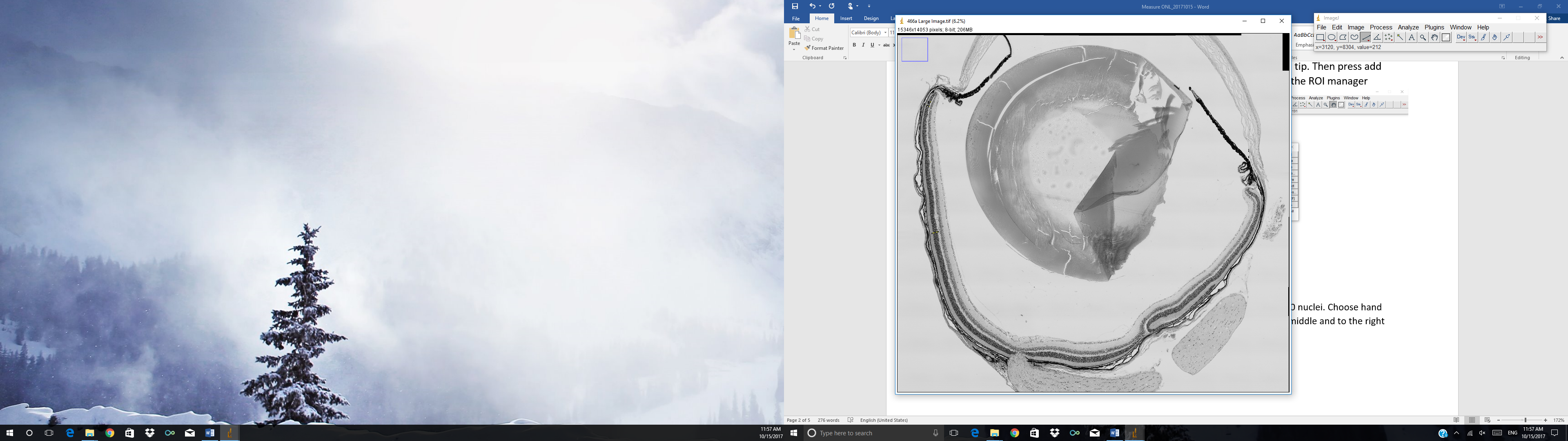 Zoom in and choose the hand sign to locate the line. Choose the “line” sign again to adjust the line to accurate covering the ONL. Add the line into the ROI manager. Draw another line to 10 nuclei away and add it into the manager.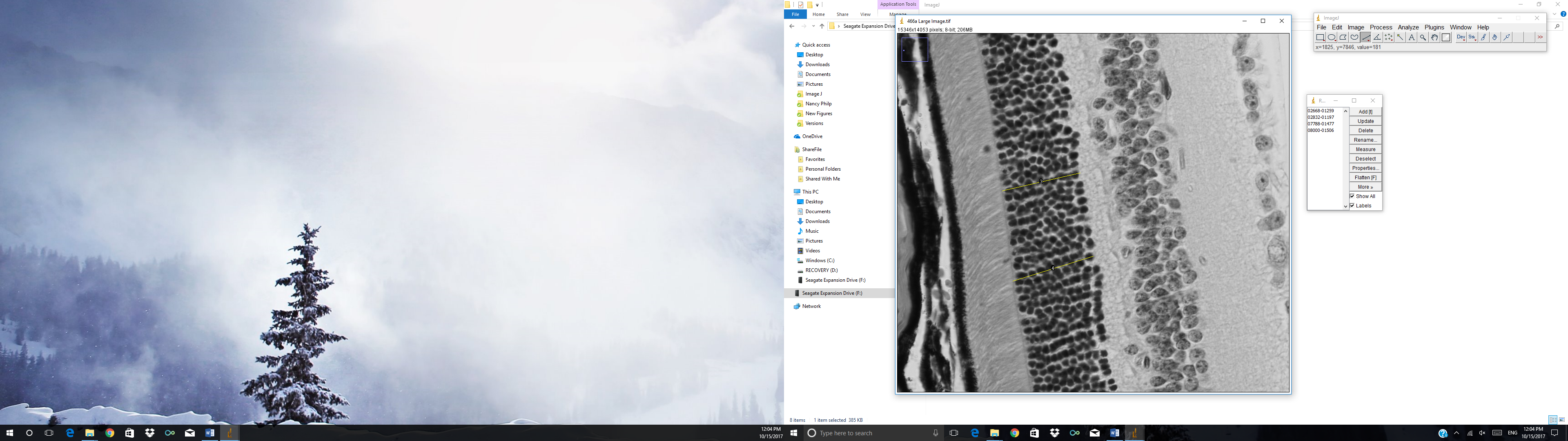 Zoom out and find the optical nerve. Zoom in and count 20 nuclei up. Choose the “Line” sign to draw line. Add it into the ROI manager. Draw another line 10 nuclei up and add into the manager. 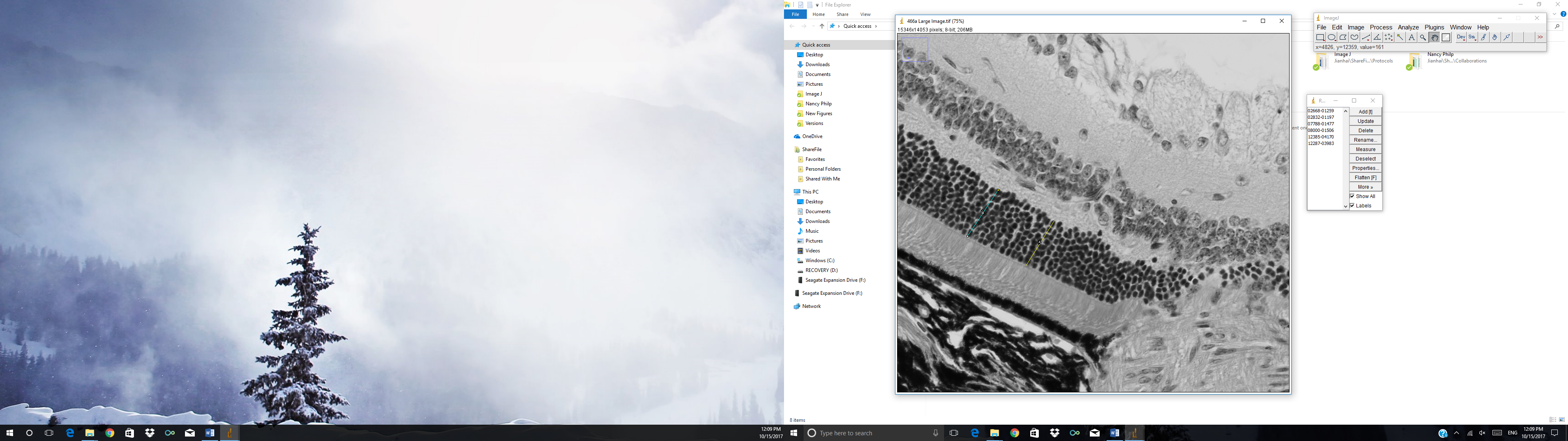 Follow the same steps to draw 6 lines on the right side. When all the 12 lines are drawn, press the measure on the ROI manager. A window with all the data will pop out. Save the file as ONL file name. The length on the right column is the calculated data. 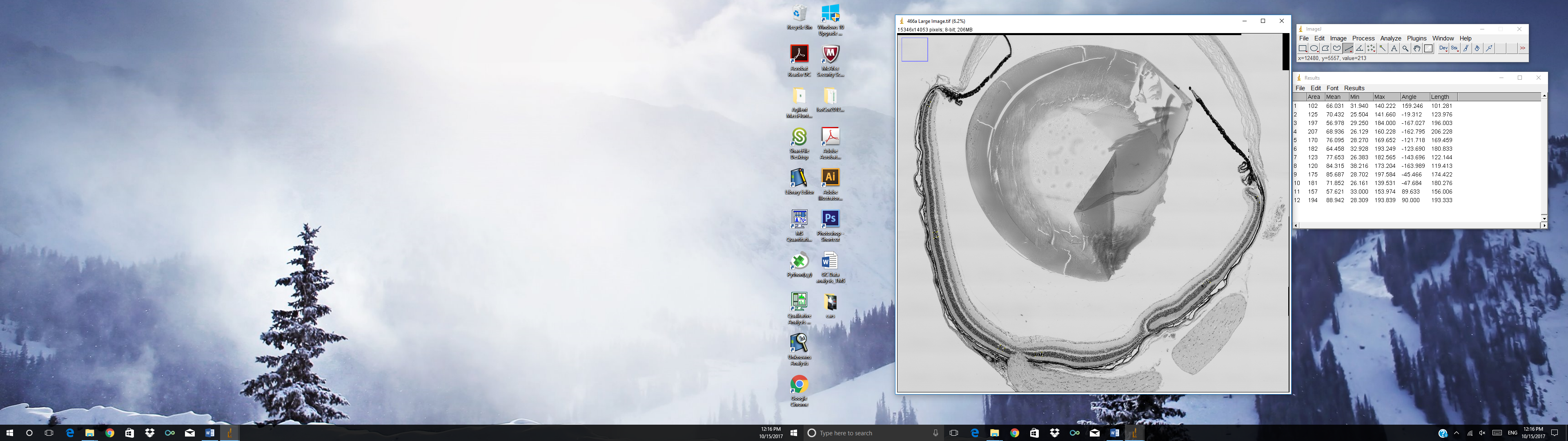 Close the ROI window and save the lines as overlay.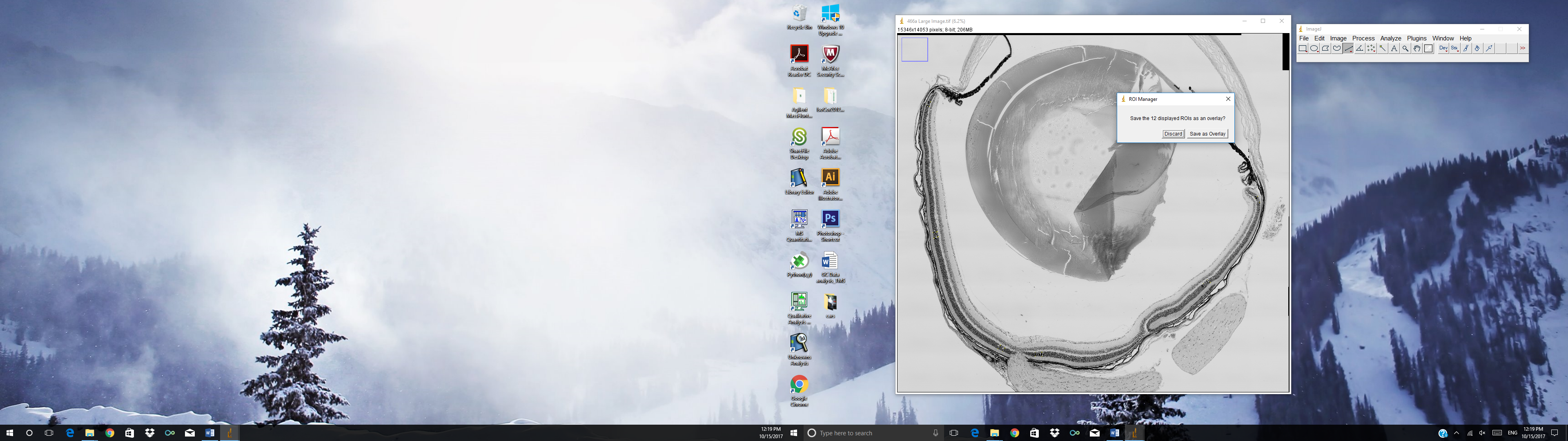 Draw the outer segment and inner segments one nuclei away from the ONL and add them into the ROI in the same way to steps above. After draw the 6 lines and press the measure and save the data file as OSIS.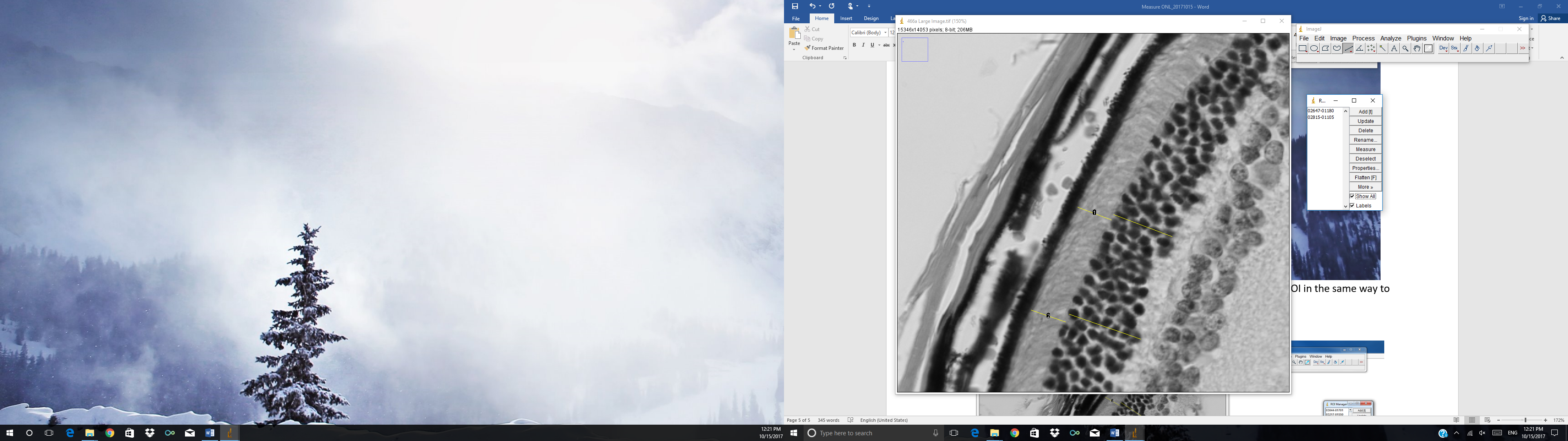 Open the data file and average the two measurement for each area. Plot them in Excel